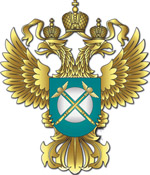 Управление Федеральной антимонопольной службы по Новгородской областиПресс-релизТ.: (8162) 77-74-51, Ф.: (8162) 73-88-11, E-mail: to53@fas.gov.ruБлагодаря вмешательству Новгородского УФАС России удалось оперативно пресечь нарушение антимонопольного законодательства в сфере электроэнергетикиНовгородским УФАС России было рассмотрено обращение хозяйствующего субъекта – независимой энергосбытовой организации, занимающейся куплей-продажей электрической энергии и планирующей стать поставщиком для объектов одной из торговых сетей, действующей на территории области. В ходе работы антимонопольным органом было установлено, что гарантирующий поставщик необоснованно отказывает независимой сбытовой организации в заключении договора купли-продажи электрической энергии, препятствуя, тем самым, доступу на рынок и «уходу» потребителя к независимой сбытовой организации.В действиях гарантирующего поставщика, занимающего доминирующее положение на розничном рынке электрической энергии (мощности) в Новгородской области, были выявлены признаки злоупотребления доминирующим положением, а именно: необоснованного отказа или уклонения от заключения договора купли-продажи электрической энергии. Указанные действия запрещены пунктом 5 части 1 статьи 10 Федерального закона от 26.07.2006 № 135-ФЗ «О защите конкуренции».В данной связи, антимонопольный орган выдал гарантирующему поставщику предупреждение о прекращении подобных действий (бездействия). Возбуждение дела и применение штрафных санкций без выдачи соответствующего предупреждения действующим законодательством не предусмотрено.Гарантирующий поставщик в установленный антимонопольным органом срок исполнил предупреждение, таким образом, независимая сбытовая организация оперативно получила возможность осуществления своей деятельности на территории Новгородской области, а гарантирующий поставщик избежал возбуждения антимонопольного дела и возможных штрафных санкций.«13» мая 2021 г.(8162)738-450